Phonetics[ð] The hat in the window (Sheep or Ship p. 157) Track D41[t] In a department store (Sheep or Ship p.91) Track B93[p] Peter Piper GrammarThe Present Simple tense: structure, the use, time expressionsThe Present Continuous tense: structure, the use, time expressionsSome, anyA lot of, much, manyA little, a few, little, fewTexts: Camp McCullen (PB p. 30)DialoguesHi, girls! What are you doing? (PB p. 38)Hello, Oscar! Ah, good. You’re wearing a kilt. (PB p. 42)Lia, where’s my story about Robert Louis Stevenson? (PB p. 54)Vocabulary: PB Units 6-10, pp. 30, 38, 42, 46, 54(+ copies in the NB)Speaking: Find the differences in the pictures (from Flyers)Phonetics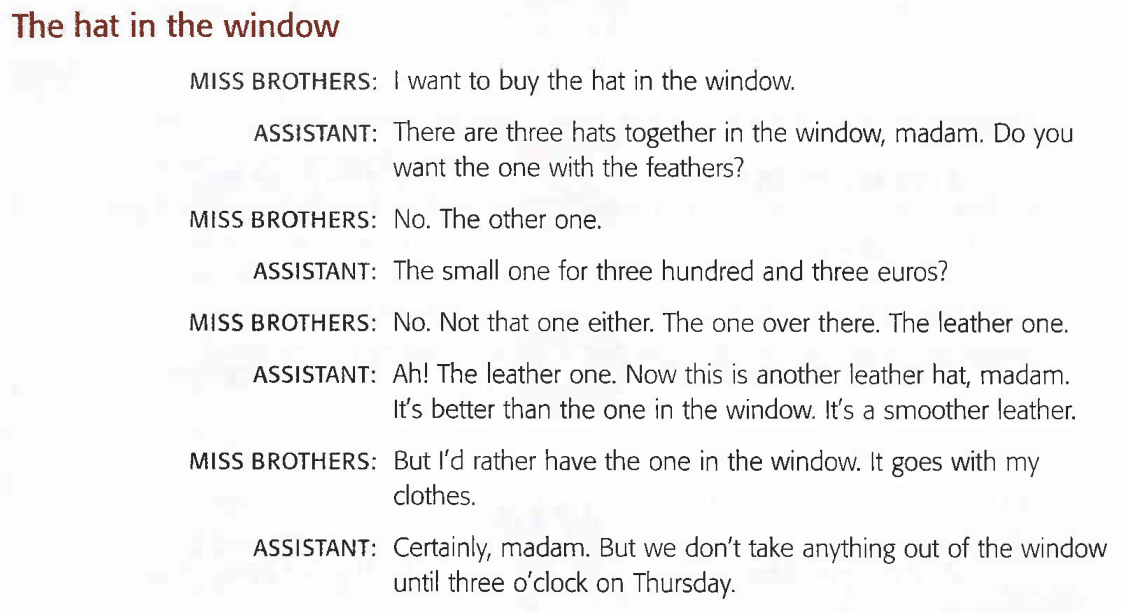 In a department store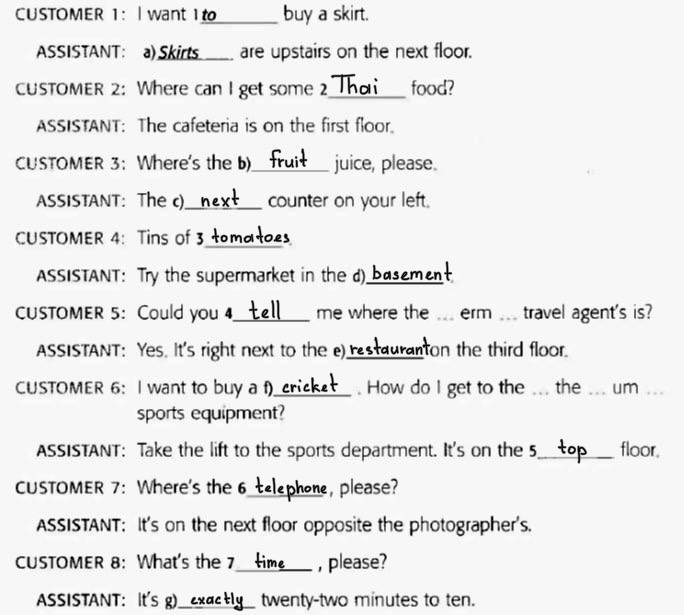 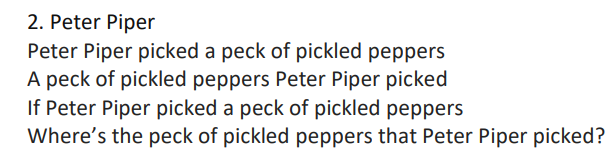 GrammarThe Present Simple Tense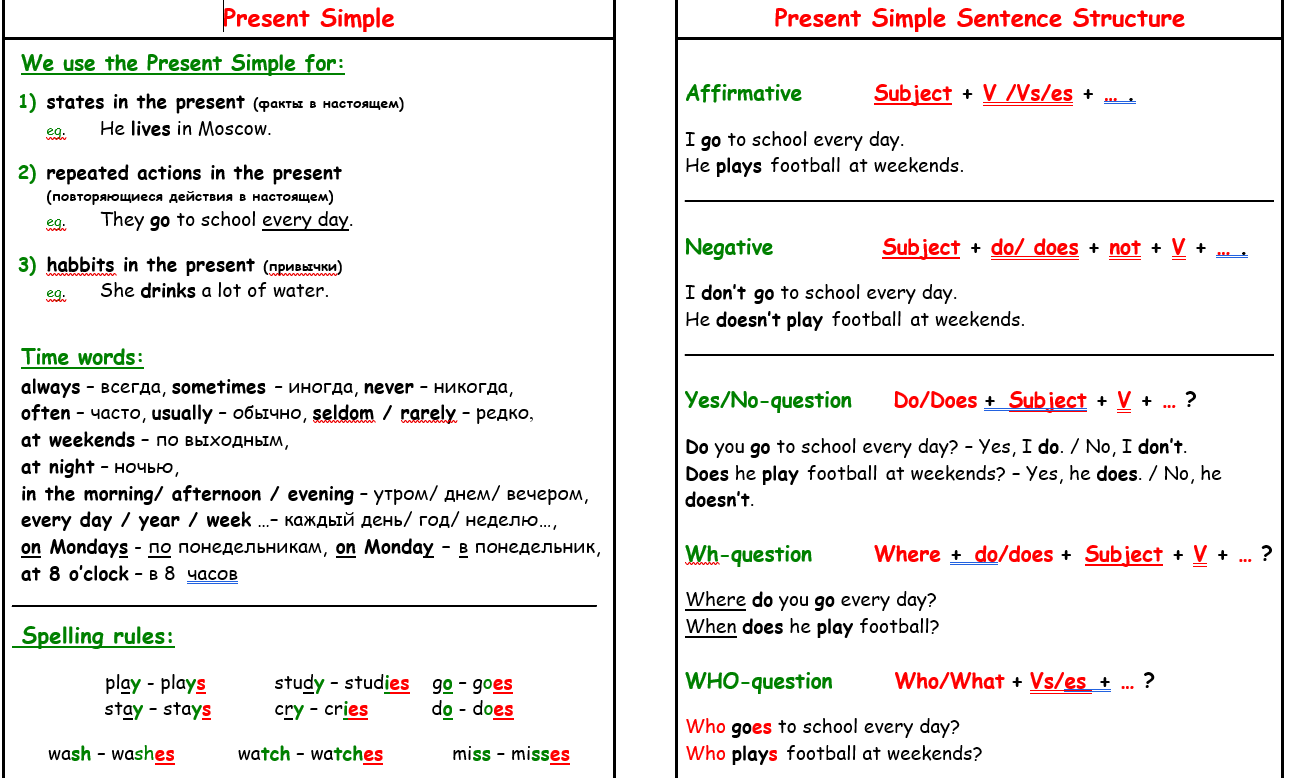 The Present Continuous TenseForm:+ S + am/is/are + V-ing.-  S + am/is/are + NOT + V-ing.? (QW) + am/is/are + S + V-ing.? to the Subject: Who/what + is + V-ing?Short answers:Yes, S + am/is/are.No, S + ‘m not/ isn’t/ aren’t.Use:For actions in progress at the moment of speaking.I’m speaking now.We are reading at the moment.Look! He’s not writing now.For temporary situations or actions, not necessary in progress at the moment of speaking.We are preparing for the exams this week.I’m reading an interesting book this month.We are studying Present Continuous this week.For fixed arrangements in the near future when you know the time and the place. What are you doing tonight?I’m going to the theatre/cinema. (I’ve got tickets. I know the time and the place.)We’re flying to Turkey this summer.She’s having a party on Saturday at 5 p.m. are you coming?4. For irritation.She’s always talking on her phone!Time expressions: now, right now, at the moment, today, tonight, this week/month/year, tomorrow, next week/month, etc.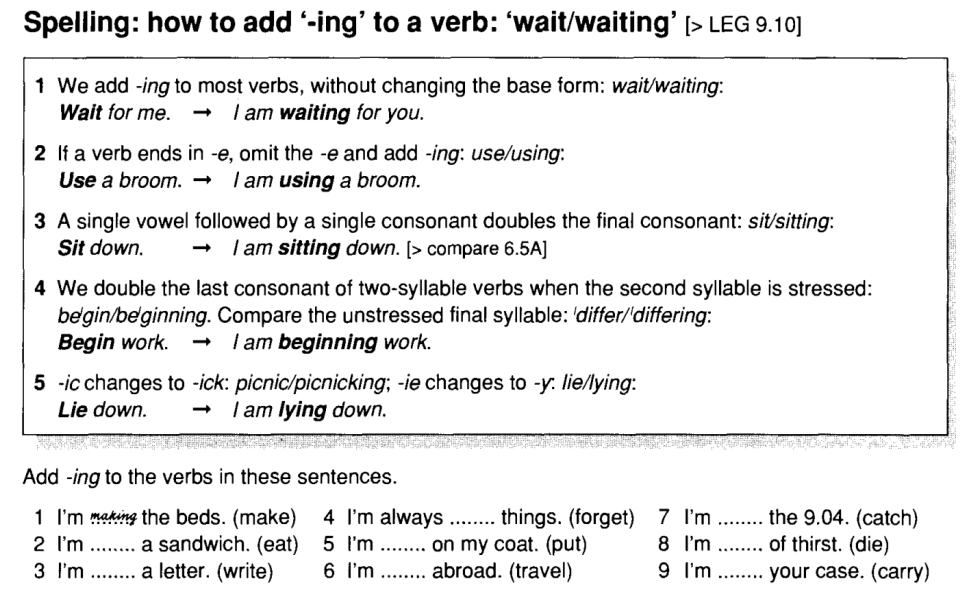 SOME vs ANYMANY, MUCH, A LOT OF – много (a) little – (a) fewWe use a little/little with uncountable nouns.I’ve got a little money.We use a few/few with countable nouns.There is a few books on the table.A little/a few means ‘some, not much/many.I have a few friends who can help you.She has a little time to relax.Little/few means ‘not enough, nearly no’.I have little milk. I can’t make pancakes.There are few eggs in the fridge. We need to go to the shop and buy some.Vocabulary ListSOMEANY● Some используется в утвердительных предложениях (+) для выражения значения «немного», «несколько».I have some free time now.There are some oranges in the fridge.●  Some используется, когда мы говорим о чем-то или ком-то неизвестном. Some будет означать в таком случае «какой-то».There’s some car near the house. Some boy brings her flowers every week. ● Some может использоваться в вопросах, когда мы просим что-то.Can I have some juice, please? Can you give me some money?● Some может использоваться в вопросах, когда мы предлагаем что-то.Would you like some coffee?● Any используется в отрицательных предложениях (-) для выражения значения «нисколько».There aren’t any clouds in the sky.There isn’t any water in the glass.● Any используется в вопросах, когда мы хотим узнать о наличии или существовании чего-то.Is there any milk in the fridge?Does he have any friends?● Any может употребляться в значении «любой» в любом типе предложений.Which book can I take? - Take any book you like.    Some и any могут употребляться без существительного, например:Do you have any milk? - Yes, I have some. Do you see these birds? - No, I don’t see any. Some и any могут употребляться без существительного, например:Do you have any milk? - Yes, I have some. Do you see these birds? - No, I don’t see any. +  (affirmative) -  (negative) ?  (interrogative) Сколько?  Countable nouns (plurals) a lot of lots of many many How many Uncountable nouns a lot of lots of much much How much Unit 6Unit 6bakeпечь, запекатьplaying fieldигровое полеaddдобавлятьgolfгольфwashмытьcanoeingгребля на каноэfryжаритьfencingфехтованиеUnit 9Unit 9dramaтеатр, драмаbuffaloбуйволarts and craftsискусство и ремеслоjewelryукрашенияsoccerфутболcostumeкостюмbadmintonбадминтонprizeпризsailingпарусный спортperformerисполнитель, артистvolleyballволейболmagic trickфокусUnit 7Unit 7burgerбургерpoetпоэтfirework displayфейерверкpoemстихexcitingзахватывающийchickenкурицаmoccasinsмокасиныbeefговядинаUnit 10Unit 10steakстейкscaredиспуганныйlambягнятинаexcitedвзволнованныйcabbageкапустаterribleужасныйturnipредисtiredуставшийcucumberогурецhugeогромныйmushroomгрибartistхудожникlettuceсалат-латукmusicianмузыкантvegetarianвегетарианецlawyerадвокатmeatмясоwriterписательbiscuitпеченьеsingerпевецbutterмасло (сливочное)actorактёрsugarсахарsailorморякflourмукаcaptainкапитанcherryвишняscientistучёныйoilмасло (растительное)batteryбатарейкаsaladсалатzipзастёгивать на молниюUnit 8Unit 8miss the busпропустить автобусmayonnaiseмайонезloud screamгромкий крикmustardгорчицаgroundземля, полtunaтунецthroatгорлоFrench friesкартошка фриmoonлунаlemonadeлимонадjuiceсокvegetablesовощиbeansбобы, фасольsandwichсэндвичhoneyмёдmixсмешиватьpeelчиститьsliceнарезать ломтикамиboilварить, кипятитьpourналиватьmashтолочь, теретьchopнарезать, рубитьgrillжарить на гриле